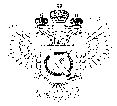 «Федеральная кадастровая палата Федеральной службы государственной регистрации, кадастра и картографии» по Ханты-Мансийскому автономному округу – Югре(Филиал ФГБУ «ФКП Росреестра»по Ханты-Мансийскому автономному округу – Югре)г. Ханты-Мансийск,	   									       Ведущий инженер ул. Мира, 27					                          		     отдела контроля и анализа деятельности    									                                                     Кургак Н.В.						                                                                                    8(3467) 960-444 доб.2010 
                                                                                                                                                                                            e-mail: Press@86.kadastr.ru
Пресс-релиз01.08.2018Приобретая недвижимость, узнай о ней всеФедеральная кадастровая палата по Ханты-Мансийскому автономному округу-Югре рекомендует при покупке недвижимости запрашивать сведения в государственном реестре.Хочется отметить, что существует множество видов мошенничества. Одним из таковых является недобросовестный продавец, который, преследуя цель скорейшего совершения сделки, может умышленно утаить некоторые ограничения или обременения, наложенные на объект недвижимости. Продавец постарается отвлечь внимание покупателя, хорошо уступив в цене, или начнет торопить сделку. В подобных случаях покупателю рекомендуем внимательно изучить представленные документы, сопоставить их со сведениями, содержащимися в едином государственном реестре недвижимости. Также можно получить консультацию специалистов филиала Кадастровой палаты, которые имеют большой опыт работы с недвижимостью. С июня 2017 года филиал Кадастровой палаты официально наделен полномочиями по предоставлению консультационных услуг в области недвижимости. При необходимости, специалисты помогут составить проект любого договора в отношении недвижимости, будь то договор купли-продажи, аренды, найма, мены или залога. Данные услуги, оказываемые Федеральной кадастровой палатой, являются платными. Например, стоимость консультации по вопросам недвижимости обойдется гражданину в 500р., а консультация и составление договора купли - продажи в 700 рублей. Если покупателем принято решение самостоятельно совершить сделку, то он может получить сведения о приобретаемой недвижимости двумя способами: в любом удобном офисе многофункционального центра, либо в электронном виде на сайте Кадастровой палаты https://kadastr.ru/.  Заявителям, предпочитающим электронные сервисы, в филиале Кадастровой палаты по Ханты-Мансийскому автономному округу – Югре организовываются горячие линии по вопросам получения услуг в электронном виде. Получить дополнительную информацию об услугах Кадастровой палаты можно по телефонам в городе Ханты-Мансийске 8 (3467) 960-444; 8 (3467) 960-445; 8 (3467) 960-446 добавочные номера 4052; 4023; 4024._____________________________________________________________________________При использовании материала просим сообщить о дате и месте публикации на адрес электронной почты Press@86.kadastr.ru или по телефону 8(3467) 960-444 доб.2010. Благодарим за сотрудничество
